Worksheet 2.7 Completing the Square			Algebra 2					KittName:______________________________________________Date:_______________________________Period:_____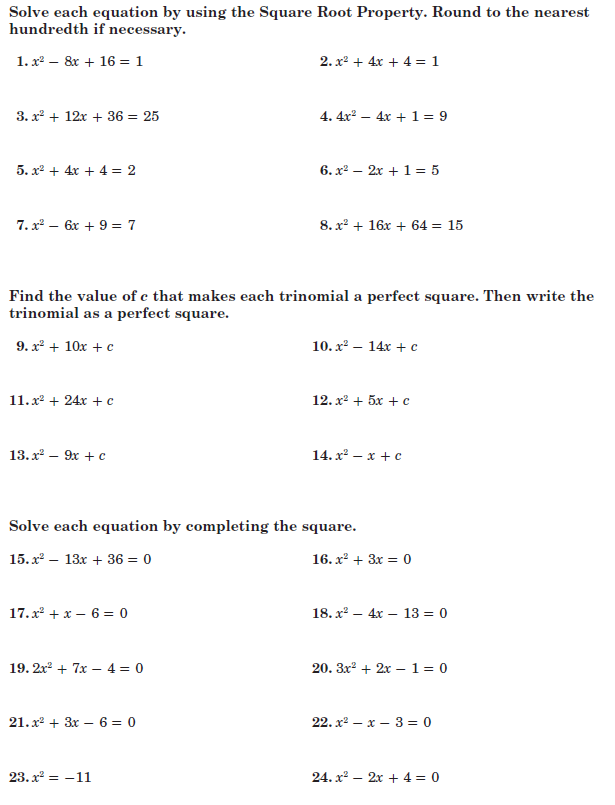 